Задание для обучающихся с применением дистанционных образовательных технологий и электронного обученияДата: 10 апреля 2020г.Группа: Мз-19Учебная дисциплина: Метрология, стандартизация и подтверждение соответствияТема занятия: Составление сборочного чертежа зубчатой цилиндрической передачиФорма: лабораторно-практическая работаСоставление сборочного чертежа зубчатой цилиндрической передачиЦель работы: научиться определять параметры зубчатой цилиндрической передачи (шестерни, колеса);научиться назначать и обозначать посадки на сборочном чертеже;научиться назначать  поля допусков, допуски формы и расположения поверхностей, шероховатость посадочных поверхностей  ведомого вала, зубчатого колеса;Порядок выполнения работы:Определить параметры шестерни и зубчатого колеса по варианту (вариант согласно списку по журналу – приложение В). Исходные данные и формулы для расчета представлены на рисунке 1;Указать посадки на сборочном чертеже зубчатой цилиндрической передачи  - рисунок 2(указать посадку между ведомым валом и зубчатым колесом);Указать размеры, допуски формы и расположения поверхностей, шероховатость на чертежах ведомого вала – рисунок 3 и зубчатого колеса – рисунок 4.Рисунки перечерчивать не надо. Указываем размеры прямо на рисунках.Примеры чертежей представлены в приложении А.Справочные данные представлены в приложении Б.Номера вариантов указаны в приложении В.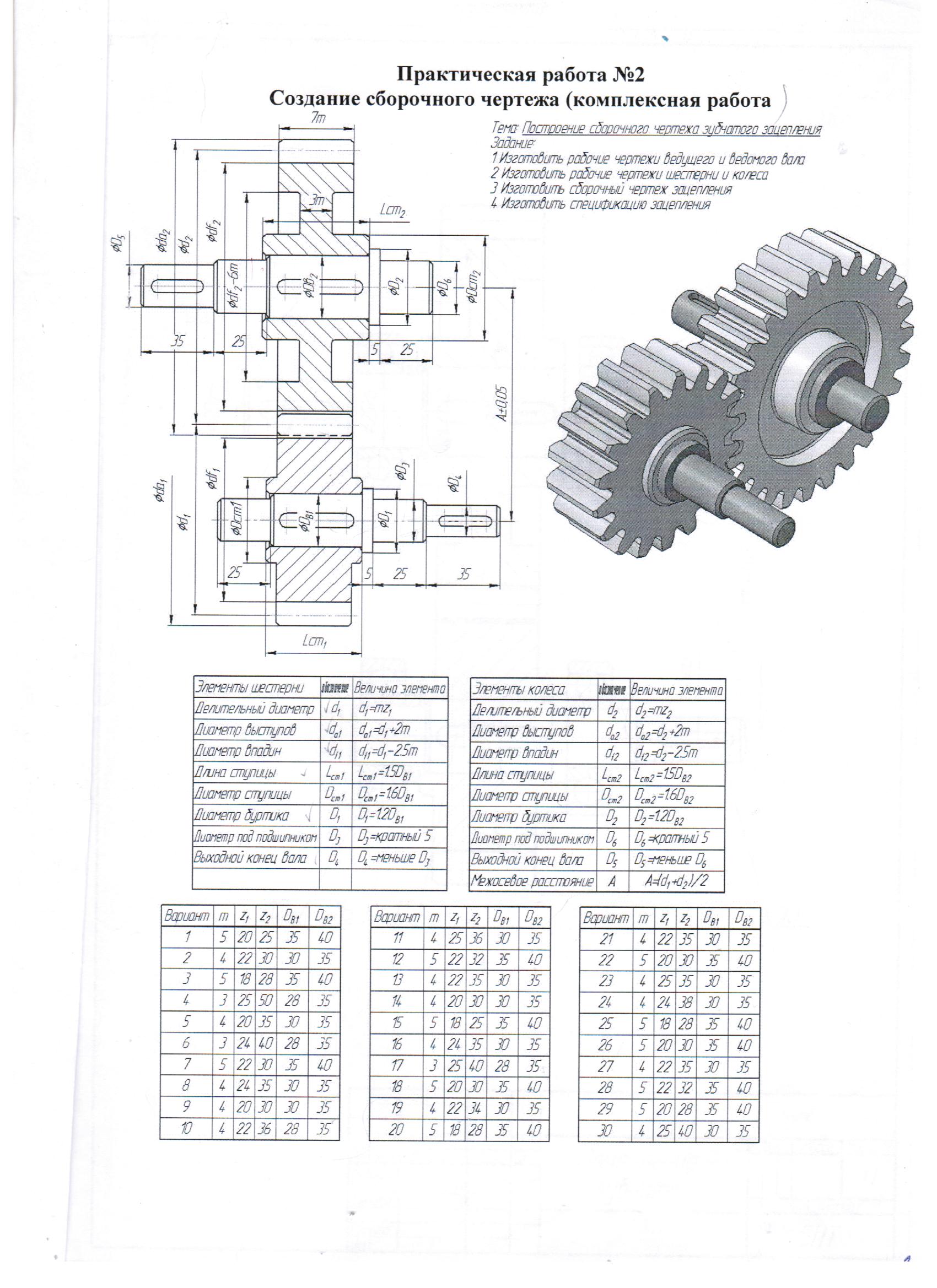 Рисунок 1 – Исходные данные и формулы для расчета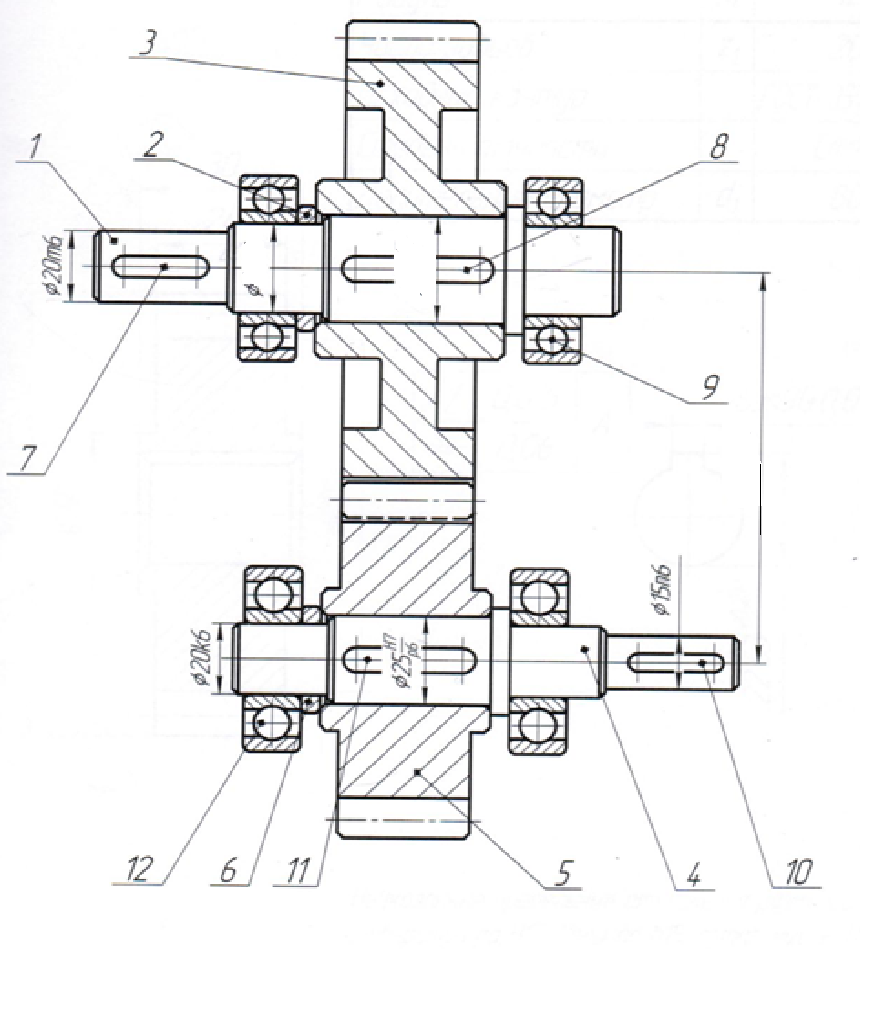 Рисунок 2 – Сборочный чертеж зубчатой цилиндрической передачи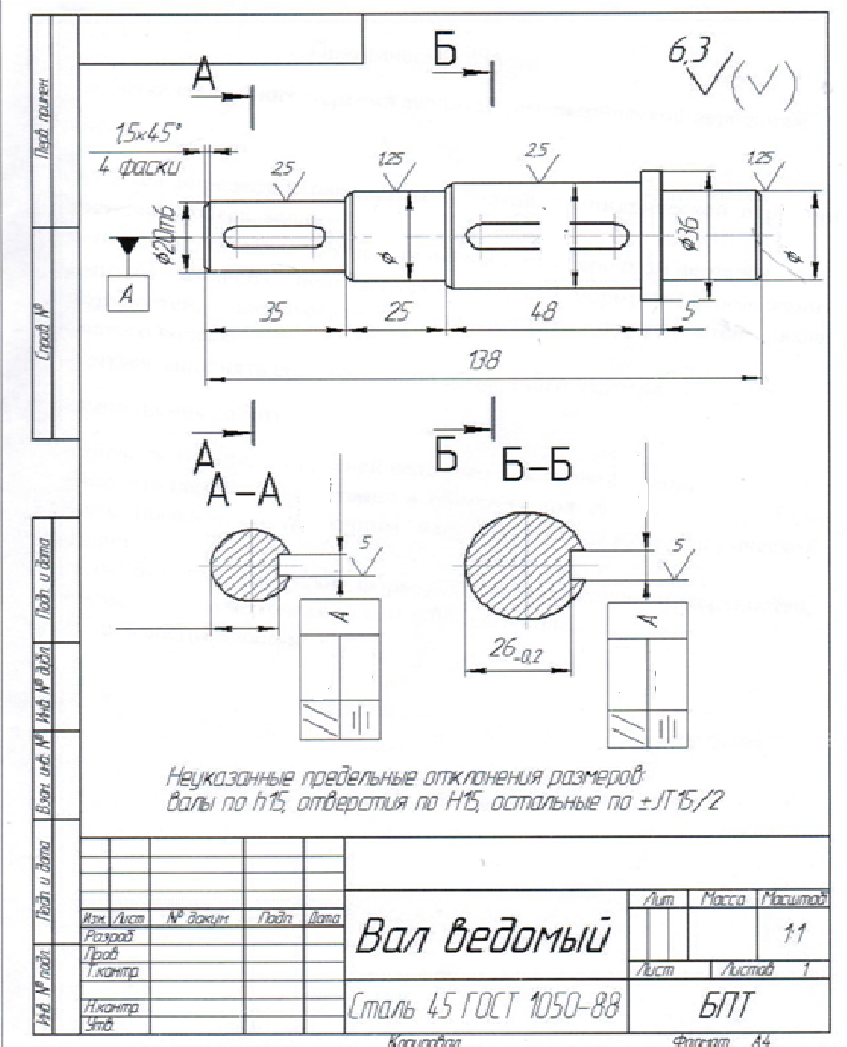 Рисунок 3- Чертеж ведомого валаРисунок 4 – Чертеж зубчатого колеса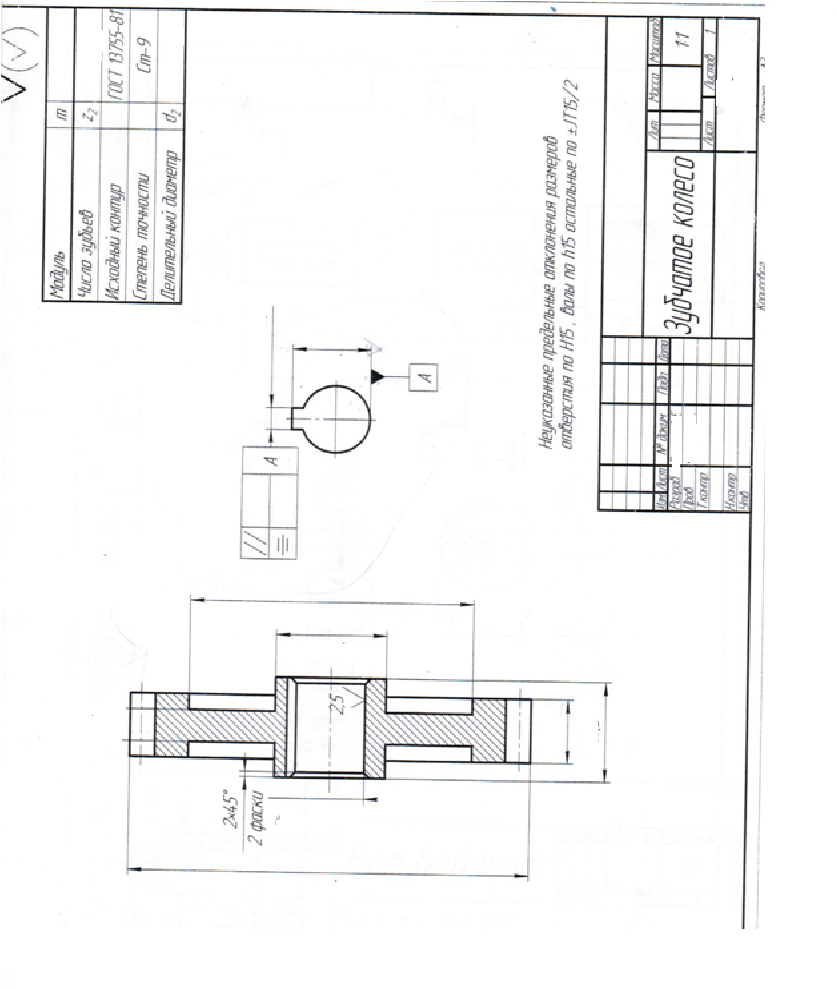 Форма отчета. Сделать фото оформленных вами чертежей с размерамиСрок выполнения задания 10.04.2020.Получатель отчета. Сделанные фото высылаем  на электронную почту olga_galkina_2021@mail.ruОбязательно укажите фамилию, группу, название дисциплины (Метрология).ПРИЛОЖЕНИЕ А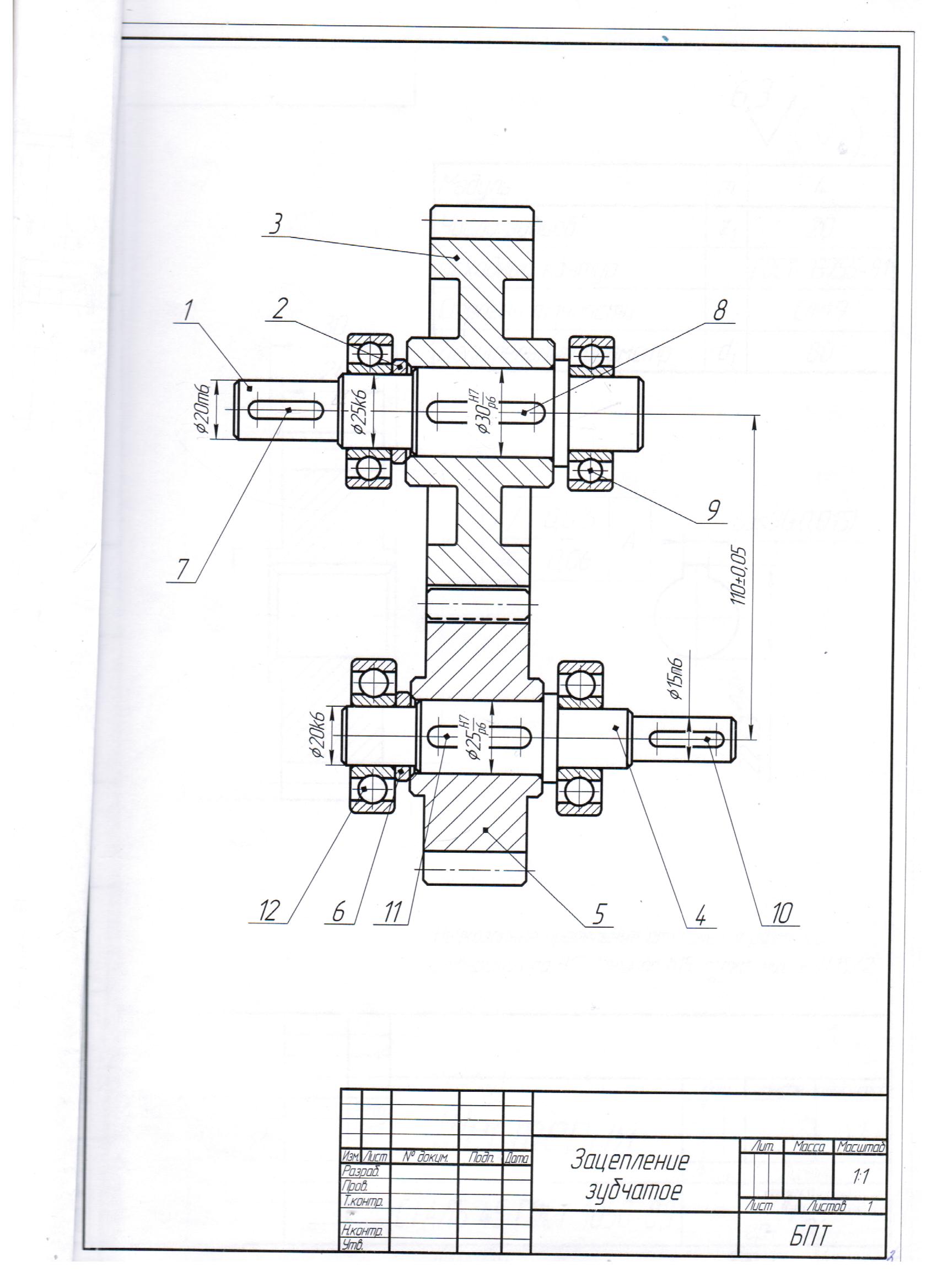 Рисунок А1 – Чертеж зубчатой цилиндрической передачи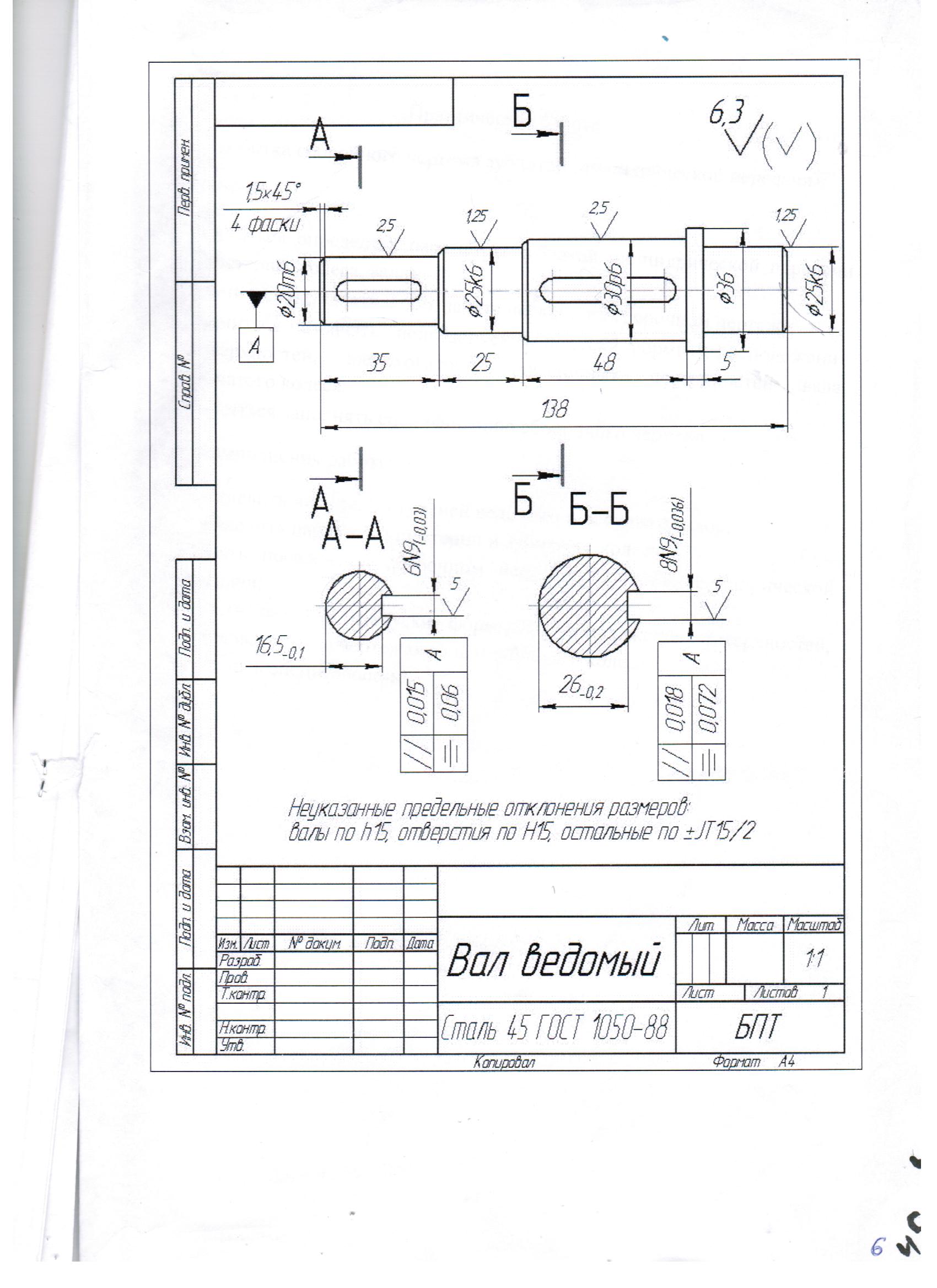 Рисунок А2 – Чертеж ведомого вала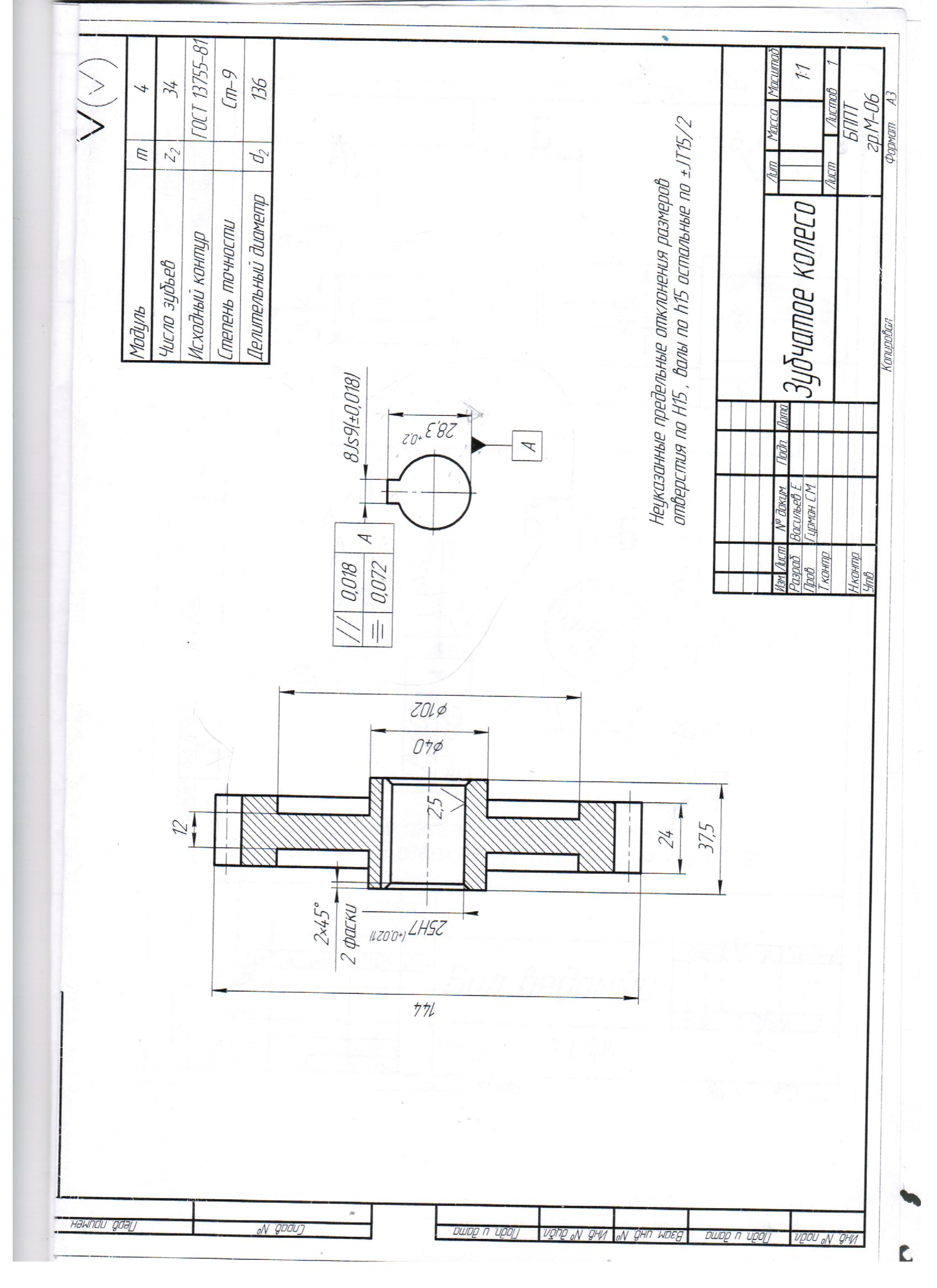 Рисунок А3 – Чертеж зубчатого колесаПРИЛОЖЕНИЕ Б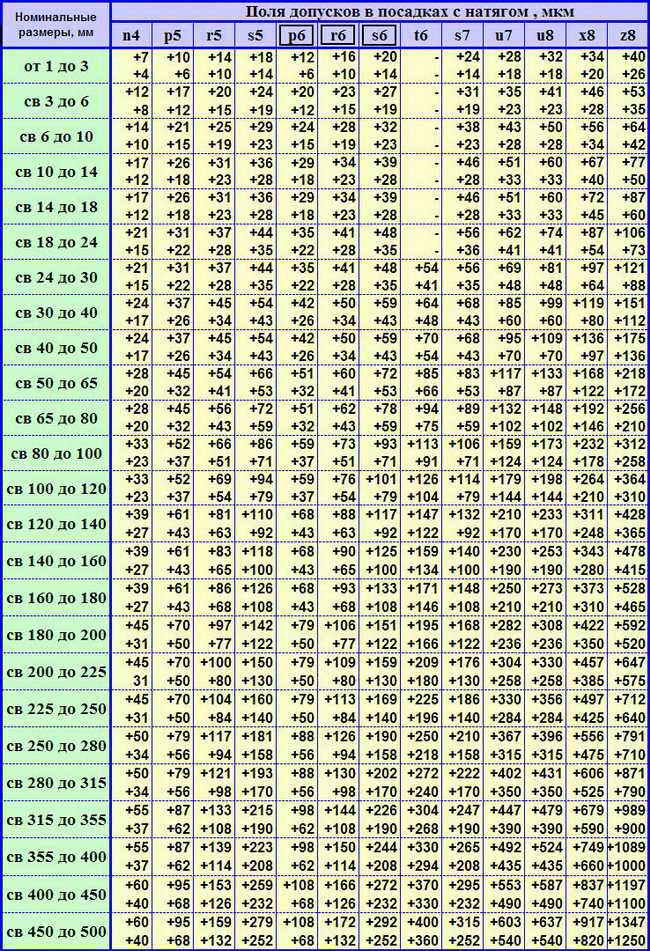 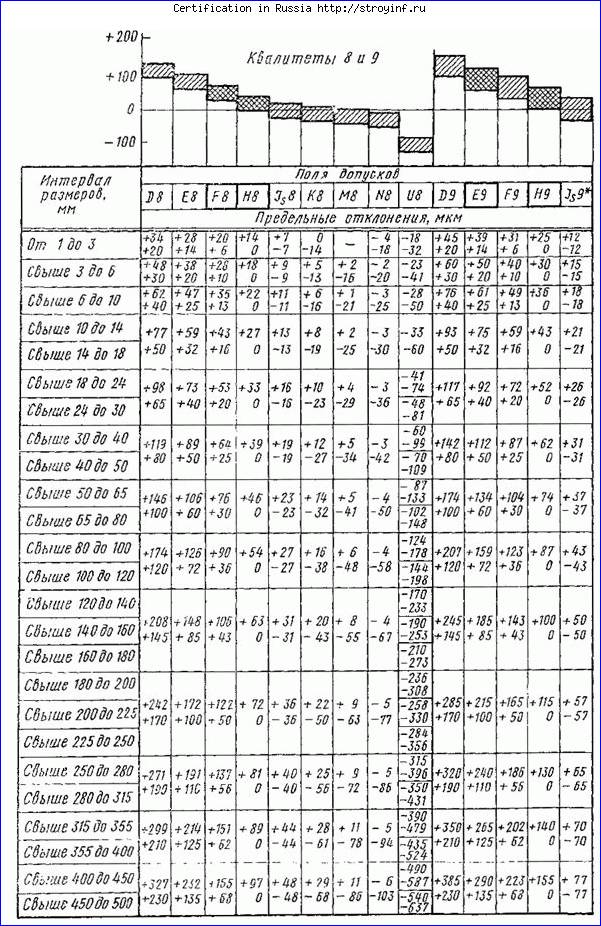 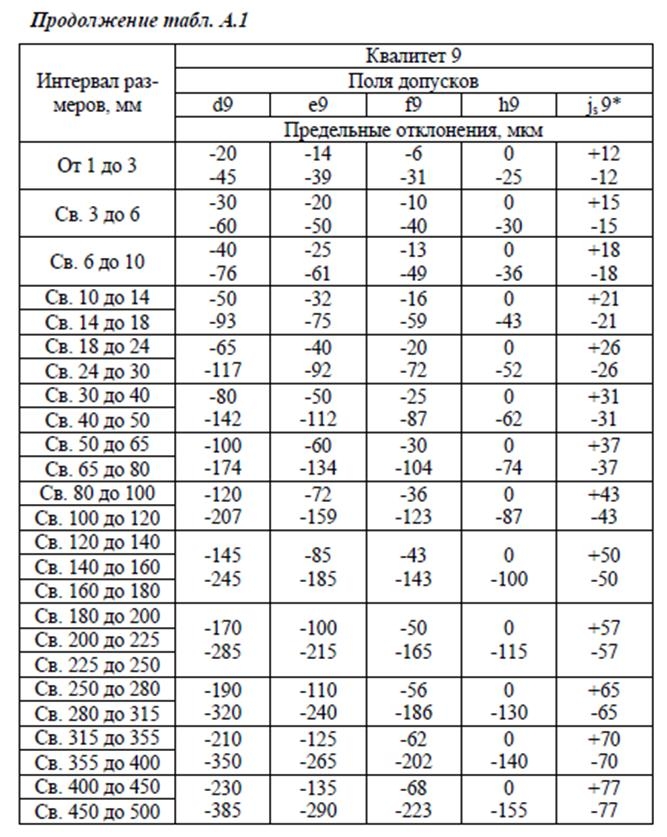 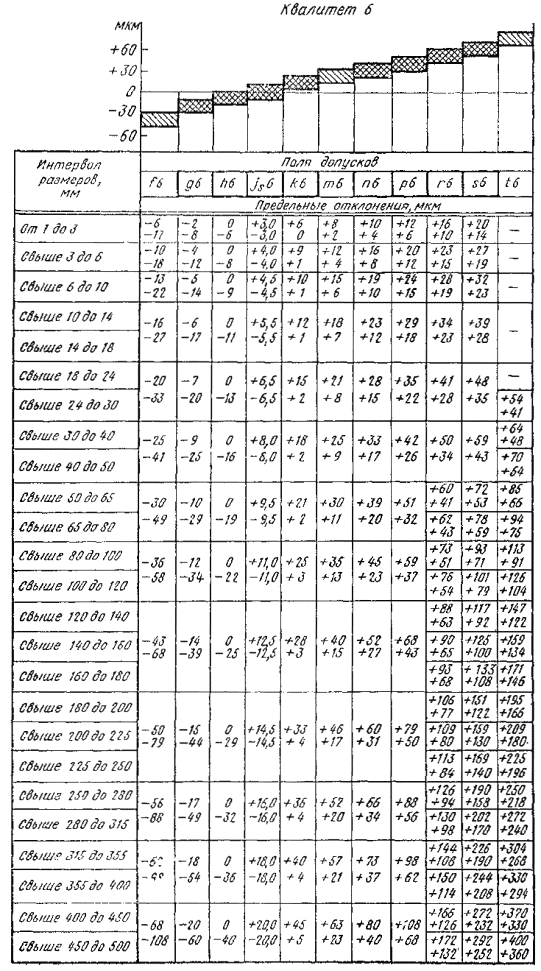 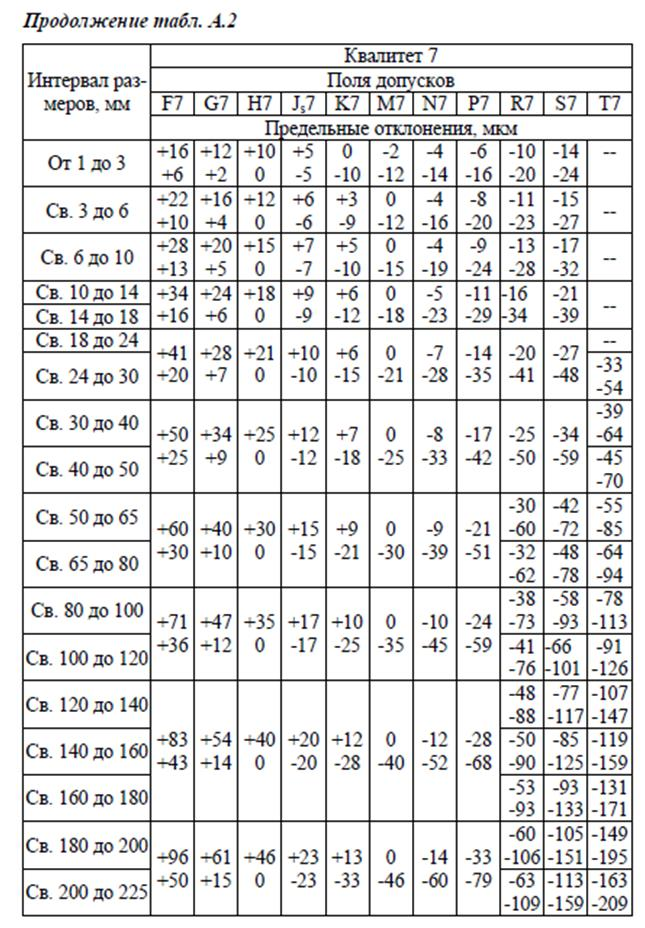 Шпонки призматические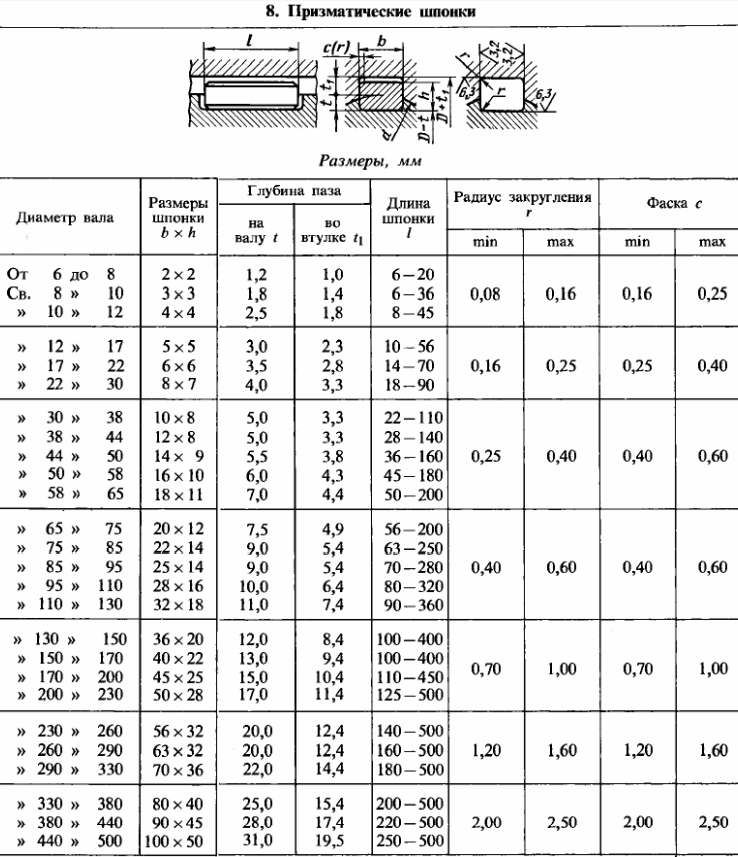 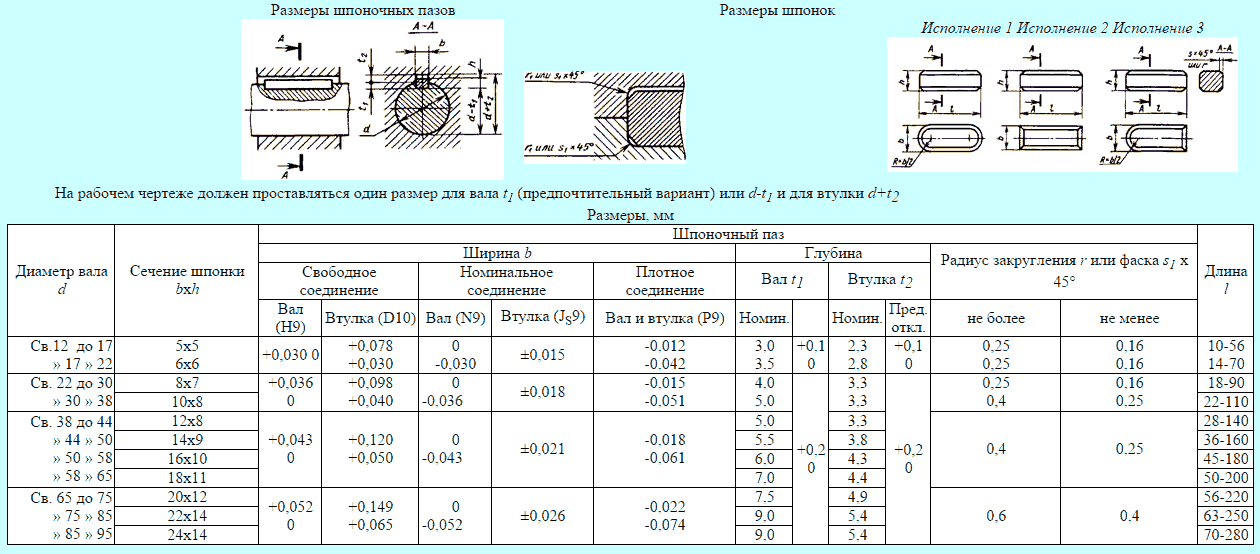 ПРИЛОЖЕНИЕ ВНоминал.
размер, ммN3N4N5N6N7N8N9N10N11Номинал.
размер, ммПредельные отклонения, ммПредельные отклонения, ммПредельные отклонения, ммПредельные отклонения, ммПредельные отклонения, ммПредельные отклонения, ммПредельные отклонения, ммПредельные отклонения, ммПредельные отклонения, ммДо 3 -0.004
-0.006-0.004
-0.007-0.004
-0.008-0.004
-0.01-0.004
-0.014-0.004
-0.018-0.004
-0.029-0.004
-0.044-0.004
-0.064Св. 3 до 6-0.007
-0.0095-0.0065
-0.0105-0.007
-0.012-0.005
-0.013-0.004
-0.016-0.002
-0.020
-0.030
-0.0480
-0.075Св. 6 до 10-0.009
-0.0115-0.0085
-0.0125-0.008
-0.014-0.007
-0.016-0.004
-0.019-0.003
-0.0250
-0.0360
-0.0580
-0.09Св. 10 до 18-0.011
-0.014-0.01
-0.015-0.009
-0.017-0.009
-0.02-0.005
-0.023-0.003
-0.030
-0.0430
-0.070
-0.11Св. 18 до 30-0.0135
-0.0175-0.013
-0.019-0.012
-0.021-0.011
-0.024-0.007
-0.028-0.003
-0.0360
-0.0520
-0.0840
-0.13Св. 30 до 50-0.0155
-0.0195-0.014
-0.021-0.013
-0.024-0.012
-0.028-0.008
-0.033-0.003
-0.0420
-0.0620
-0.10
-0.16Св. 50 до 80-0.015
-0.028-0.014
-0.033-0.009
-0.039-0.004
-0.050
-0.0740
-0.120
-0.19Св. 80 до 120-0.018
-0.033-0.016
-0.038-0.01
-0.045-0.004
-0.0580
-0.0870
-0.140
-0.22Св. 120 до 180-0.021
-0.039-0.02
-0.045-0.012
-0.052-0.004
-0.0670
-0.10
-0.160
-0.25Св. 180 до 250-0.025
-0.045-0.022
-0.051-0.014
-0.06-0.005
-0.0770
-0.1150
-0.1850
-0.29Св. 250 до 315-0.027
-0.05-0.025
-0.057-0.014
-0.066-0.005
-0.0860
-0.130
-0.210
-0.32ФИО студентаНомер вариантаАвдеев Андрей Юрьевич1Авдеев Дмитрий Андреевич2Вагин Константин Владимирович3Горохов Сергей Николаевич4Демидов Александр Владимирович5Иванов Илья Андреевич6Корчагин Станислав Владимирович7Криницкий Богдан Анатольевич8Крутаков Александр Евгеньевич9Мингалев Юрий Андреевич10Минин Андрей Викторович11Назаренко Денис Анатольевич12Нифонтов Сергей Александрович13Овчинников Сергей Александрович14Осинцев Владислав Сергеевич15Печеркин Владимир Сергеевич16Пономарев Денис Вадимович17Пономарев Евгений Вадимович18Потапов Павел Сергеевич19Соболев Евгений Викторович20Степкин Феликс Николаевич21Хлынов Илья Валерьевич22Холбоев Шокиржон Тухтасинович23Пупышев Александр Александрович24Александров Александр Валерьевич25Пахалуев Василий Иванович26Рзаев Хабиб Анар27